Table of ContentsPART 1	GENERAL	41.1	SUMMARY	41.2	REFERENCES	41.3	DESIGN REQUIREMENTS	61.4	PERFORMANCE REQUIREMENTS	81.5	QUALITY ASSURANCE	101.6	DELIVERY, STORAGE AND HANDLING	111.7	PROJECT/SITE CONDITIONS	111.8	COORDINATION/SCHEDULING	111.9	WARRANTY	12PART 2	PRODUCTS	122.1	MANUFACTURERS	122.2	AIR/MOISTURE BARRIER	122.3	PANEL ADHESIVE	132.4	CLADDING FASTENERS	132.5	INSULATION BOARD	132.6	CHANNEL REINFORCEMENT FOR PANELS	132.7	PANEL CLIPS	132.8	CHANNEL ADHESIVE	132.9	BASE COAT	142.10	REINFORCING MESHES	142.11	PRIMER	152.12	FINISH COAT	152.13	JOB MIXED INGREDIENTS	152.14	MIXING	15PART 3	EXECUTION	163.1	ACCEPTABLE INSTALLERS	163.2	EXAMINATION	163.3	SURFACE PREPARATION	163.4	INSTALLATION	173.5	PROTECTION	173.6	CLEANING, REPAIR AND MAINTENANCE	17List of TablesTable 1	Air/Moisture Barrier Performance	Table 2	StoLite Panel Weather Resistance and Durability Performance	Table 3	Air/Moisture Barrier and Stolite Panel Fire Performance	Table 4	StoLite Panel Component Performance 	GENERALSUMMARYProvide pre-fabricated continuous insulation panel with integral reinforcement, textured finish, and compatible air and moisture barrier.Related Sections Section 06 16 00:	Sheathing	Section 07 26 00:	Vapor RetardersSection 07 27 00:	Air BarriersSection 07 50 00: 	Membrane RoofingSection 07 62 00:   	Sheet Metal Flashing and TrimSection 07 90 00: 	Joint ProtectionSection 08 10 00:	Doors and FramesSection 08 40 00:	Entrances, Storefronts, and Curtain WallsSection 08 50 00: 	Windows1.2 	SUBMITTALSManufacturer's specifications, installation instructions and product dataManufacturer's standard warrantyApplicator's industry training credentialsSamples for approval as directed by architect or ownerSealant manufacturer's certificate of compliance with ASTM C1382Prepare and submit shop drawings and project-specific details REFERENCESASTM Standards:A1003	Standard Specification for Steel Sheet, Carbon, Metallic- and Nonmetallic-Coated for Cold-Formed Framing MembersB117	Test Method for Salt Spray (Fog) TestingC297  	Standard Test Method for Flatwise Tensile Strength of Sandwich ConstructionsC920	Standard Specification for Elastomeric Joints SealantsC1177	Specification for Glass Mat Gypsum for Use as SheathingC1382	Test Method for Determining Tensile Adhesion Properties of Sealants When Used in Exterior Insulation and Finish Systems (EIFS) JointsD968	Test Method for Abrasion Resistance of Organic Coatings by Falling AbrasiveD1784	Specification for Rigid Poly (Vinyl Chloride) (PVC) and Chlorinated Poly (Vinyl Chloride) (CPVC) CompoundsD2247	Practice for Testing Water Resistance of Coatings in 100% Relative HumidityD3273	Test for Resistance to Growth of Mold on the Surface of Interior Coatings in an Environmental ChamberE84	Test Method for Surface Burning Characteristics of Building MaterialsE96	Test Methods for Water Vapor Transmission of MaterialsE119	Method for Fire Tests of Building Construction and MaterialsE330	Test Method for Structural Performance of Windows, Curtain Walls, and Doors by Uniform Static Air Pressure DifferenceE331	Test Method for Water Penetration of Exterior Windows, Curtain Walls, and Doors by Uniform Static Air Pressure DifferenceE1233	Standard Test Method for Structural Performance of Exterior Windows, Curtain Walls and Doors by Cyclic Static Air Pressure DifferenceE2098	Test Method for Determining Tensile Breaking Strength of Glass Fiber Reinforcing Mesh for Use in Class PB Exterior Insulation and Finish System after Exposure to a Sodium Hydroxide SolutionE2134	Test Method for Evaluating the Tensile-Adhesion Performance of an Exterior Insulation and Finish System (EIFS) E2178	Test Method for Air Permeance of Building MaterialsE2273	Test Method for Determining the Drainage Efficiency of Exterior Insulation and Finish System (EIFS) Clad Wall AssembliesE2357	Standard Test Method for Determining Air Leakage of Air Barrier AssembliesE2430	Standard Specification for Expanded Polystyrene (“EPS”) thermal Insulation Boards for Use in Exterior Insulation and Finish Systems (“EIFS”)E2485	Standard Test Method for Freeze/Thaw Resistance of Exterior Insulation and Finish Systems (EIFS) and Water Resistive Barrier CoatingsE2486	Standard Test Method for Impact Resistance of Class PB and PI Exterior Insulation and Finish Systems (EIFS)E2568	Standard Specification for Exterior Insulation and Finish SystemsE2570	Test Method for Water-Resistive (WRB) Coatings used Under Exterior Insulation and Finish Systems (EIFS) or EIFS with DrainageG153	Recommended Practice for Operating Light-and Water-Exposure Apparatus (Carbon-Arc Type) for Exposure of Nonmetallic MaterialsG154	Recommended Practice for Operating Light-and Water-Exposure Apparatus (Fluorescent UV-Condensation Type) for Exposure of Nonmetallic MaterialsBuilding Code StandardsAC 235 	Acceptance Criteria for EIFS Clad Drainage Wall Assemblies (January, 2015)National Fire Protection Association (NFPA) StandardsNFPA 268	Standard Test Method for Determining Ignitability of Exterior Wall Assemblies Using a Radiant Heat Energy SourceNFPA 285	Standard Method of Test for the Evaluation of Flammability Characteristics of Exterior Non-Load-Bearing Wall Assemblies containing Combustible Components Using the Intermediate-Scale, Multistory Test ApparatusOther Referenced DocumentsAmerican Association of Textile Chemists and Colorists AATCC-127 Water Resistance: Hydrostatic Pressure TestAISI S-100 with 2010 Supplement, American Iron and Steel Institute North American Specification for the Design of Cold-Formed Steel Structural MembersAPA Engineered Wood Association E 30, Engineered Wood Construction GuideICC-ES ESR-1233, StoGuard with Gold Coat, StoGuard with EmeraldCoat, and StoGuard VaporSeal Water-Resistive Barriers and StoEnergy GuardICC-ES ESR-1748, StoTherm® ci DESIGN REQUIREMENTSNOTE: Coordinate this section with other material specification sections and detail drawings as applicable.Wind LoadDesign for maximum allowable wall deflection, normal to the plane of the wall, of L/240.Design for wind load in conformance with code requirements.Verify cladding assembly and attachment to structure conform with required design wind pressures through testing or analysisUltimate wind load resistancea.     Assembly 1, Adhesive and Back-fastening: + 125 lb/ft2 (+ 5.98 kPa), Maximum 24 in(610mm) oc C-channels perpendicular to maximum 16 in (406mm) oc studs.  Attachment into C- channels at maximum 16 in oc (406mm) horizontally, maximum 24 in (610mm) oc vertically.  Centerline of C-channels maximum 8 in oc (203mm) from panel edges.b. 	Assembly 2, Adhesive and Clip fastening: +125 lb/ft2, -24 lb/ft2 (+5.98 kPa, - 0.95 kPa), Maximum 24 in (610mm) oc C-channels perpendicular to maximum 16 in (406mm) oc studs.  Minimum 2 rows of clips spaced maximum 16 in (406mm) oc horizontally, maximum 24 in (610mm) oc vertically.  Centerline of C-channels maximum 12 in (305mm) oc from panel edges.Moisture ControlPrevent the accumulation of water behind the cladding or into the wall assembly, either by condensation or leakage through the wall construction, in the design and detailing of the wall assembly:Provide flashing to direct water to the exterior where it is likely to penetrate components in the wall assembly, including, above window and door heads, beneath window and door sills, at roof/wall intersections, decks, abutments of lower walls with higher walls, above projecting features, at floor lines, and at the base of the wall. Air Leakage Prevention – provide continuity of the air barrier system at foundation, roof, windows, doors, and other penetrations through the wall with connecting and compatible air barrier components to minimize condensation and leakage caused by air movement.Vapor Diffusion and Condensation – perform a dew point analysis and/or dynamic hygrothermal modeling of the wall assembly to determine the potential for accumulation of moisture in the wall assembly by diffusion.  Adjust insulation thickness and/or other wall assembly components accordingly to minimize risk.  Avoid the use of vapor retarders on the interior side of the wall in warm, humid climates.  Impact ResistanceProvide ultra-high impact resistance of the cladding to a minimum height of 6'-0" (1.8 m) above finished grade at all areas accessible to pedestrian traffic and other areas exposed to abnormal stress or impact.  Indicate the areas with impact resistance other than “Standard” on contract drawings. Color SelectionSelect finish coat with a light reflectance value of 20 or greater. (The use of dark colors is not recommended over expanded polystyrene [EPS].  EPS has a service temperature limitation of approximately 165 F [74C]).JointsProvide minimum 5/8 inch (16 mm) wide joints in the cladding where they exist in the substrate or supporting construction, where the cladding adjoins dissimilar construction or materials, at changes in building height, at expansion, control, and cold joints in construction, and at floor lines in multi-level wood frame construction.  Size joints to correspond with anticipated movement.  Align terminating edges of cladding with joint edges of through wall expansion joints and similar joints in construction. Provide minimum 1/2 inch (13 mm) wide perimeter sealant joints at all penetrations through the cladding (windows, doors, mechanical, electrical, and plumbing penetrations, etc.).Specify compatible backer rod and sealant that has been evaluated in accordance with ASTM C 1382, and that meets minimum 50% elongation after conditioning. Provide joints so that air barrier continuity is maintained across the joint, and drain joints to the exterior, or provide other means to prevent or control water infiltration at joints.Grade ConditionDo not specify the cladding for below grade use or for use on surfaces subject to continuous or intermittent water immersion or hydrostatic pressure. Provide minimum 6 inch (152 mm) clearance above grade or as required by code.Trim, Projecting Architectural Features and RevealsAll trim and projecting architectural features must have a minimum 1:2 [27] slope along their top surface. All reveals must have minimum ¾ inch (19 mm) insulation thickness at the bottom of the reveal.  All horizontal reveals must have a minimum 1:2 [27] slope along their bottom surface.  Increase slope for northern climates to prevent accumulation of ice/snow and water on surface. Where trim/feature or bottom surface of reveal projects more than 2 inches (51 mm) from the face of the cladding wall plane, protect the top surface with waterproof base coat. Periodic inspections and increased maintenance may be required to maintain surface integrity of the cladding finish on weather exposed sloped surfaces.  Limit projecting features to easily accessible areas and limit total area to facilitate and minimize maintenance.  Do not use the cladding on weather exposed projecting ledges, sills, or other projecting features unless supported by framing or other structural support and protected with metal coping or flashing.  Insulation ThicknessMinimum EPS insulation thickness is 2 inches (51 mm). Maximum practical thickness of EPS insulation for fabrication and erection is 6 inches (152 mm)Maximum total EPS insulation thickness at build-outs or other projections is 12 inches (305 mm), except as noted below for fire-resistance rated wall assemblies.Fire ProtectionWhere a fire-resistance rating is required by code use the cladding over a rated concrete, concrete masonry assembly, or non-load bearing steel frame assembly.  The panel is considered not to add or detract from the fire-resistance of the rated assembly.  Maximum allowable EPS thickness to maintain rating: 4 inches (102 mm).Refer to manufacturer’s testing or applicable code compliance report for other limitations that may apply.SubstratesGypsum sheathing substrates shall comply with ASTM C1177Wood-based sheathing substrates shall comply with APA Engineered Wood Association Guide E30Concrete and masonry substrates shall comply with the standards set forth in the applicable building codePERFORMANCE REQUIREMENTSComply with ASTM E 2570 (Air/Moisture Barrier) and ASTM E 2568 (EIFS): Table 1	Air and Water-Resistive Barrier Performance1. Based on testing of air barrier joint treatment material at sheathing joints and no top coat Table 2	StoLite Weather Resistance and Durability Performance** No deleterious effects: no cracking, checking, crazing, erosion, rusting, blistering, peeling or delaminationTable 3	Air and Water-Resistive Barrier and StoLite Panel Fire PerformanceTable 4	StoLite Panel Component PerformanceQUALITY ASSURANCEManufacturer RequirementsMember in good standing of the EIFS Industry Members Association (EIMA)Air/moisture barrier and EIFS manufacturer for a minimum of thirty (30) yearsManufacturing facilities ISO 9001:2015 Certified Quality System and ISO 14001:2015 Certified Environmental Management SystemManufacturer shall maintain a current ICC Evaluation Report demonstrating compliance ai and moisture barrier materials with the IBC, IRC, and IECC (Refer to ICC ESR 1233)Manufacturer shall maintain a current ICC Evaluation Report demonstrating compliance of the panel components with the IBC and IRC (Refer to ICC ESR 1748)Contractor RequirementsEngaged in application of similar systems for a minimum of three (3) yearsKnowledgeable in the proper use and handling of Sto materialsEmploy skilled mechanics who are experienced and knowledgeable in air/moisture barrier and cladding application, and familiar with the requirements of the specified workSuccessful completion of minimum of three (3) projects of similar size and complexity to the specified projectProvide the proper equipment, manpower and supervision on the job site to fabricate and install the cladding in compliance with Sto's published specifications and details and the project plans and specificationsInsulation Board Manufacturer RequirementsEPS listed by an approved agencyEPS manufactured by molders under Sto licensing agreement and recognized by Sto as being capable of producing EPS insulation board to meet specification requirementsEPS labeled with information required by Sto, the approved listing agency, and the applicable building code.Mock-up TestingConstruct full-scale mock-up of typical air/moisture barrier and Cladding/window wall assembly with specified tools and materials and test air and water infiltration and structural performance in accordance with ASTM E 283, ASTM E 331 and ASTM E 330, respectively, through independent laboratory.  Mock-up shall comply with requirements of project specifications.  Where mock-up is tested at job site maintain approved mock-up at site as reference standard.  If tested off-site accurately record construction detailing and sequencing of approved mock-up for replication during construction.InspectionsProvide independent third party inspection where required by code or contract documentsConduct inspections in accordance with code requirements and contract documentsDELIVERY, STORAGE AND HANDLINGDeliver all materials in their original sealed containers bearing manufacturer's name and identification of productProtect coatings (pail products) from freezing and temperatures in excess of 90F (32 C). Store away from direct sunlightProtect Portland cement based materials (bag products) from moisture and humidity. Store under cover off the ground in a dry locationPROJECT/SITE CONDITIONSWeather conditions affect application and drying time of products. Hot or dry conditions limit working time and accelerate drying and may require adjustments in the scheduling of work to achieve desired results; cool or damp conditions extend working time and retard drying and may require added measures of protection against wind, dust, dirt, rain and freezingMaintain ambient and surface temperatures above 40F (4C) during application and drying period, minimum 24 hours after application of StoLite Panel component materialsProvide supplementary heat for installation in temperatures less than 40F (4C)Provide protection of surrounding areas and adjacent surfaces from application of productsCOORDINATION/SCHEDULING The work in this section requires close coordination with related sections and trades. Sequence work to provide protection of construction materials from weather deteriorationProvide site grading such that the StoLite Panel terminates above grade a minimum of 6 inches (150 mm) or as required by codeCoordinate installation of foundation waterproofing, roofing membrane, windows, doors and other wall penetrations to provide a continuously connected air and moisture barrierProvide protection of rough openings before installing windows, doors, and other penetrations through the wallInstall window and door head flashing immediately after windows and doors are installedInstall diverter flashings wherever water can enter the wall assembly to direct water to the exteriorInstall splices or tie-ins from air/moisture barrier over back leg of flashings, and similar details to form a shingle lap that directs incidental water to the exterior Install copings and sealant immediately after installation of the panel when coatings are dry, and such that, where sealant is applied against the panel surface, it is applied against the base coat or primed base coat surfaceSchedule work such that air/moisture barrier is exposed to weather no longer than 180 daysAttach penetrations through the panel to structural support and provide water tight seal at penetrations WARRANTYProvide manufacturer's standard warrantyPRODUCTSMANUFACTURERSProvide Air/Moisture Barrier and StoLite Panel components from single source manufacturer or approved supplierThe following are acceptable manufacturers:Sto Corp. – Air and Water-Resistive, Barrier, StoLite Panel Components, Joint SealantAIR AND WATER-RESISTIVE BARRIER  (Select any of the listed joint treatment/rough opening protection/detail component options and top coat with the listed air barrier coatings)StoGuard® Detail ComponentsSheathing Joint Treatment, Rough Opening Protection, Counterflashing, and Penetratinos: Sto Gold Fill® – ready mixed coating applied by trowel or knife for rough opening protection of frame walls and joint treatment of sheathing when used with StoGuard Mesh.  Also used as a detail component with StoGuard Mesh to splice over back flange of flashing, and similar ship lap detailsSto Gold Coat® – ready mixed coating applied by brush, roller or spray for rough opening protection of frame walls and joint treatment of sheathing when used with StoGuard Fabric and StoGuard RediCorners. Also used as a detail component with StoGuard Fabric to splice over back flange of flashing, and similar ship lap detailsSto RapidGuard® - one component STPE rapid drying gun-applied treatment for sheathing joints, rough openings, seams, cracks, penetrations and other transitions in above grade wall constructionStoGuard Conformable Membrane – self-adhered membrane flashing for use over prepared vertical above-grade concrete, concrete masonry, brick masonry, wood sheathing, glass mat gypsum sheathing, and cementitious sheathingStatic Joints and Seams Sto RapidGuard: single component rapid drying gun-applied treatment for static joint transitions to dissimilar construction (i.e., masonry to frame wall), balcony floor slab-to-ceiling, and wall sheathing to foundationStatic and Dynamic JointsStoGuard Conformable Membrane: self-adhered membrane flashing for use over prepared vertical above-grade concrete, concrete masonry, brick masonry, wood sheathing, glass mat gypsum sheathing, and cementitious sheathing used to:Seal joints and seams in wall sheathingSeal static joints between dissimilar materialsFlash exterior wall openings and protect rough openingsSeal between window flange and wall sheathingConnect to above grade foundation waterproofingConnect to roof membraneSeal around wall penetrations such as pipes, scuppers, vents Back masonry wall tiesSeal dynamic joints in wall constructionAir and Water-Resistive Barrier Coating: Sto Gold Coat® – ready mixed waterproof coating for concrete, concrete masonry, wood-based sheathing, and glass mat gypsum sheathingPANEL ADHESIVE Sto TurboStick® – one component polyurethane spray foam adhesiveCLADDING FASTENERS (by others)Non-corroding fasteners as appropriate for the substrate: Tapcon for concrete or concrete masonry, Type S-12 for metal framing, and Hi-Lo for wood framing.NOTE: pull-out or withdrawal capacity of the selected fastener must be verified with respect to anticipated wind load and required safety factor.  INSULATION BOARDSto EPS Insulation: nominal 1.0 lb/ft3 (16 kg/m3) Expanded Polystyrene (EPS) insulation board in compliance with ASTM E 2430 requirements (except size), and listed, labeled, and furnished in accordance with Section 1.6C.CHANNEL REINFORCEMENT FOR PANELS (by others, choose one)18 gage cold-rolled galvanized steel C-channel with 2-1/2 inch web and ½ or ¾ inch flanges (64 x 13 or 19 mm) in compliance with AISI S-100 – 2007 with 2010 Supplement and ASTM A 1003.PANEL CLIPSMinimum 18 galvanized steel Z-clips for positioning and attachment of panels to supporting substrateCHANNEL ADHESIVE (select one)Sto RapidGuard® Adhesive/SealantLoctite® PL 200 Construction Adhesive (by others)MasterWeld® 948 Polyurethane Adhesive/Sealant (by others)BASE COAT (choose one)Cementitious Base CoatSto BTS Plus – factory blended one component polymer modified portland cement based high build base coat.  Also used as a leveler for concrete and masonry surfaces.Sto BTS Xtra – lightweight factory blended one component polymer modified portland cement based extra high build base coat.  Also used as a leveler for concrete and masonry surfaces.Sto Primer/Adhesive-B – factory blended one component polymer modified portland cement based high build base coat.  Non-cementitious Base Coat Sto RFP – ready mixed acrylic based fiber reinforced base coat materialDesignate areas that require waterproofing, such as foundations, splash areas and projecting architectural features, on architectural drawingsWaterproof Base Coat (choose one)Sto Flexyl – fiber reinforced acrylic based waterproof base coat mixed with portland cement (used with Sto Mesh as a waterproof base coat over mesh reinforced Sto BTS Plus or BTS Xtra)Sto Watertight Coat – pre-packaged two component fiber reinforced acrylic based waterproof base coat (used with Sto Mesh as a waterproof base coat over mesh reinforced Sto BTS Plus or BTS Xtra)REINFORCING MESHES Designate areas with impact resistance other than “Standard”, such as ground floors, on architectural drawingsStandard MeshSto Mesh – nominal 4.5 oz/yd2 (153 g/m2), symmetrical, interlaced open-weave glass fiber fabric made with alkaline resistant coating for compatibility with Sto materials (achieves Standard Impact Classification)High Impact MeshSto Intermediate Mesh – nominal 11.2 oz./yd2 (380 g/m2), high impact, interwoven, open weave glass fiber fabric with alkaline resistant coating for compatibility with Sto materials (achieves High Impact Classification)Ultra-High Impact MeshSto Armor Mat – nominal 15 oz/yd2 (509 g/m2), ultra-high impact, double strand, interwoven, open-weave glass fiber fabric with alkaline resistant coating for compatibility with Sto materials (recommended to a minimum height of 6’-0” [1.8m] above finished grade at all areas accessible to pedestrian traffic and other areas exposed to abnormal stress or impact.  Achieves Ultra-High Impact Classification when applied beneath Sto Mesh)Specialty MeshesSto Detail Mesh – nominal 4.2 oz/yd2 (143 g/m2), flexible, symmetrical, interlaced glass fiber fabric, with alkaline resistant coating for compatibility with Sto materials (used for standard back wrapping and aesthetic detailing of cladding, and for reinforcement of sheathing joints and protection of rough openings with trowel applied air/moisture barrier)PRIMER (choose one)StoPrime Sand – acrylic based tintable primer with sand for roller applicationStoPrime Smooth – acrylic based tintable primer for spray applicationNOTE: The primer is an optional component [except for some specialty finishes] which reduces surface water absorption of the base coat, and enhances finish color, texture, and coverage)FINISH COAT (refer to individual Product Bulletins for guidance of product selection)Sto trowel applied decorative and protective textured finish StoCast pre-formed decorative and protective finish with adhesive (and topcoat if applicable)Sto Signature and Sto Specialty finishesACCESSORIES StoSeal STPE Sealant - high-movement, low modulus, non-sag one-component silyl-terminated polyether joint sealant in compliance with ASTM C920 and tested in accordance with ASTM C1382JOB MIXED INGREDIENTSWater – clean and potableMIXING  Sto Gold Fill – mix with a clean, rust-free high speed mixer to a uniform consistency  Sto Gold Coat – mix with a clean, rust-free high speed mixer to a uniform consistencySto BTS Plus – mix ratio with water: 5-6.5 quarts (4.7-6.2 L) of water per 47 pound (21.3 kg) bag of Sto BTS Plus. Pour water into a clean mixing pail. Add Sto BTS Plus, mix to a uniform consistency and allow to set for approximately 5 minutes. Adjust mix if necessary with additional Sto BTS Plus or water and remix to a uniform trowel consistency. Avoid retempering. Keep mix ratio consistent.  Do not exceed maximum water amount in mix ratio.Sto BTS Xtra – mix ratio with water: 4.75 - 5 quarts (4.5-4.7 L) of clean potable water per 38 pound (17.2 kg) bag of Sto BTS Xtra. Pour water into a clean mixing pail. Add Sto BTS Xtra, mix to a uniform consistency and allow to set for approximately 5 minutes. Adjust mix if necessary with additional Sto BTS Xtra or water and remix to a uniform trowel consistency. Avoid retempering. Keep mix ratio consistent.  Do not exceed maximum amount of water in mix ratio.Sto Primer/Adhesive-B – mix ratio with water: 5 – 6.5 quarts (4.7-6.2 L) of clean potable water per 50 pound (23kg) bag of Sto Primer/Adhesive-B. Pour water into a clean mixing pail. Add Sto Primer/Adhesive-B, mix to a uniform consistency and allow to set for approximately 5 minutes. Adjust mix if necessary with additional Sto Primer/Adhesive-B or water and remix to a uniform trowel consistency. Avoid retempering. Keep mix ratio consistent.  Do not exceed maximum amount of water in mix ratio.Sto Flexyl – mix ratio with portland cement: 1:1 ratio by weight.  Pour Sto Flexyl into a clean mixing pail. Add portland cement, mix to a uniform consistency and allow to set for approximately five minutes. Adjust mix if necessary with additional Sto Flexyl and remix to a uniform trowel consistency. Avoid retempering.  Keep mix ratio consistent.Sto Watertight Coat – pour liquid component into a clean mixing pail. Add dry component, mix to a uniform consistency and allow to set for approximately five minutes.  Adjust mix if necessary and remix to a uniform trowel consistency.  Avoid retempering.  Keep mix ratio consistent.Sto primer – mix with a clean, rust-free high speed mixer to a uniform consistencyStolit – mix with a clean, rust-free high speed mixer to a uniform consistency. A small amount of water may be added to adjust workability. Limit addition of water to amount needed to achieve the finish texture.Stolit Lotusan – mix with a clean, rust-free high speed mixer to a uniform consistency. A small amount of water may be added to adjust workability. Limit addition of water to amount needed to achieve the finish texture.Do not use anti-freeze compounds or other additivesEXECUTIONACCEPTABLE INSTALLERSPrequalify under Quality Assurance requirements of this specification (section 1.6 B)EXAMINATIONInspect all surfaces to receive the wall system.  Surfaces must be fully cured, structurally sound, clean, dry and free of frost, damage, and all bond inhibiting materials, including dirt, dust, efflorescence, form oil and other foreign matter.  Inspect sheathing surfaces for compliance with this specification, the applicable building code, and manufacturer requirements.  Inspect surface plane for compliance with tolerance of not greater than ¼ inch in 10 feet [6mm in 3m] deviation in plane.Report deviations from the requirements of project specifications or other conditions that might adversely affect the air and moisture barrier, insulation board, or insulation finish system installation to the General Contractor. Do not start work until deviations are corrected.SURFACE PREPARATIONA.	Remove surface contaminants, repair cracks, spalls or damage in concrete and concrete masonry surfaces and level concrete and masonry surfaces to comply with required tolerances.  Repair holes, gaps, over-driven fasteners in sheathing surfaces, and replace damaged sheathingINSTALLATION Install air and water-resistive barrier and StoLite Panel in conformance with manufacturer’s written instructions.  Refer to StoGuard installation materials, StoLite Panel Fabrication and Installation Guide, and applicable product bulletins at www.stocorp.comPROTECTIONProvide protection of installed materials from water infiltration during and after constructionProvide protection of installed materials from dust, dirt, precipitation, freezing and continuous high humidity until they are fully dryCLEANING, REPAIR AND MAINTENANCEClean and maintain the finished wall surface for a fresh appearance and to prevent water entry into and behind the system.  Repair cracks, impact damage, spalls or delamination promptlyMaintain adjacent components of construction such as sealants, windows, doors, and flashing, to prevent water entry into or behind the wall cladding assemblyRefer to Sto reStore Repair and Maintenance Guide (reStore Program) for detailed information on restoration – cleaning,  recoating, resurfacing and refinishing, or re-claddingATTENTIONSto products are intended for use by qualified professional contractors, not consumers, as a component of a larger construction assembly as specified by a qualified design professional, general contractor or builder.  They should be installed in accordance with those specifications and Sto’s instructions.  Sto Corp. disclaims all, and assumes no, liability for on-site inspections, for its products applied improperly, or by unqualified persons or entities, or as part of an improperly designed or constructed building, for the nonperformance of adjacent building components or assemblies, or for other construction activities beyond Sto’s control.  Improper use of Sto products or use as part of an improperly designed or constructed larger assembly or building may result in serious damage to Sto products, and to the structure of the building or its components.  STO CORP. DISCLAIMS ALL WARRANTIES EXPRESS OR IMPLIED EXCEPT FOR EXPLICIT LIMITED WRITTEN WARRANTIES ISSUED TO AND ACCEPTED BY BUILDING OWNERS IN ACCORDANCE WITH STO’S WARRANTY PROGRAMS WHICH ARE SUBJECT TO CHANGE FROM TIME TO TIME.  For the fullest, most current information on proper application, clean-up, mixing and other specifications and warranties, cautions and disclaimers, please refer to the Sto Corp. website, www.stocorp.com.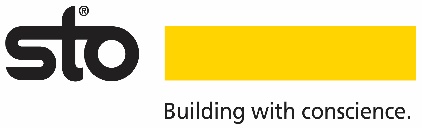 Sto Corp.3800 Camp Creek ParkwayBuilding 1400, Suite 120Atlanta, GA 30331Tel: 404-346-3666Toll Free: 1-800-221-2397Fax: 404-346-3119www.stocorp.comSto Guide Specification 5000	StoLite® Panel with 	StoGuard® Air and Water-Resistive BarrierSection 07 24 00Sto Guide Specification 5000	StoLite® Panel with 	StoGuard® Air and Water-Resistive BarrierSection 07 24 00Sto Guide Specification 5000	StoLite® Panel with 	StoGuard® Air and Water-Resistive BarrierSection 07 24 00This specification is intended for use by the design/construction professional and any user of Sto products to assist in developing project specifications.  The StoLite Panel is a lightweight pre-fabricated insulated wall panel for application over new or existing code compliant concrete, concrete masonry, or frame wall construction.  The StoLite Panel, when combined with StoGuard Air and Moisture Barrier, is a wall system that consists of eight components: air/moisture barrier, reinforcing channel, adhesive, continuous insulation, reinforcing mesh, base coat, primer, and finish coat.  Wind pressure, fire protection, and other appropriate analyses should be performed by the design professional to verify conformance of the proposed assembly and its attachment to the supporting wall construction with local code requirements. StoGuard® is an air and water-resistive barrier that is applied to new or existing wall construction prior to the attachment of StoLite Panel to the supporting construction.  It is typically installed over wood-based sheathing, glass mat gypsum sheathing, cementitious sheathing, concrete, or concrete masonry substrates.  StoGuard provides protection against moisture damage during the construction process and in the event of a breach in the StoLite Panel while in service.  It is not intended to correct faulty workmanship such as the absence or improper integration of flashing in the wall assembly, nor is it intended to correct other defective components of construction such as windows that leak into the wall assembly.  Flashing should always be integrated in the wall assembly to direct water to the exterior, not into the wall assembly, particularly at potential leak sources such as windows.As a component of an air barrier system StoGuard minimizes the risk of condensation within the building envelope by resisting mass transfer of moisture in the air to a cold surface in the wall assembly.  A complete air barrier system consists of individual air barrier materials and the connections between them. The air barrier materials must be continuously connected with all six sides of the building envelope to perform as an effective air barrier system.  The design/construction professional must take material compatibility and construction sequencing into account when designing an "air tight" assembly to ensure continuity and long term durability.  The effects of air tightness on mechanical ventilation should also be included in the overall project evaluation.An air barrier should not be confused with a vapor retarder, which may also be used in the wall assembly to retard water vapor diffusion and reduce the risk of condensation.  Generally a vapor retarder is placed on the warm side of the insulation.  Specifically, it is placed on the interior side in cold climates.  A vapor retarder may not be necessary, or appropriate, depending on the wall components and the range of temperature/humidity conditions inside and outside.  A vapor retarder should not be used on the inside of walls in warm, humid climates. A dew point analysis and/or dynamic hygrothermal modeling should be performed to determine whether a vapor retarder is appropriate.Notes in italics, such as this one, are explanatory and intended to guide the design/construction professional and user in the proper selection and use of materials. This specification should be modified where necessary to accommodate individual project conditions.This specification is intended for use by the design/construction professional and any user of Sto products to assist in developing project specifications.  The StoLite Panel is a lightweight pre-fabricated insulated wall panel for application over new or existing code compliant concrete, concrete masonry, or frame wall construction.  The StoLite Panel, when combined with StoGuard Air and Moisture Barrier, is a wall system that consists of eight components: air/moisture barrier, reinforcing channel, adhesive, continuous insulation, reinforcing mesh, base coat, primer, and finish coat.  Wind pressure, fire protection, and other appropriate analyses should be performed by the design professional to verify conformance of the proposed assembly and its attachment to the supporting wall construction with local code requirements. StoGuard® is an air and water-resistive barrier that is applied to new or existing wall construction prior to the attachment of StoLite Panel to the supporting construction.  It is typically installed over wood-based sheathing, glass mat gypsum sheathing, cementitious sheathing, concrete, or concrete masonry substrates.  StoGuard provides protection against moisture damage during the construction process and in the event of a breach in the StoLite Panel while in service.  It is not intended to correct faulty workmanship such as the absence or improper integration of flashing in the wall assembly, nor is it intended to correct other defective components of construction such as windows that leak into the wall assembly.  Flashing should always be integrated in the wall assembly to direct water to the exterior, not into the wall assembly, particularly at potential leak sources such as windows.As a component of an air barrier system StoGuard minimizes the risk of condensation within the building envelope by resisting mass transfer of moisture in the air to a cold surface in the wall assembly.  A complete air barrier system consists of individual air barrier materials and the connections between them. The air barrier materials must be continuously connected with all six sides of the building envelope to perform as an effective air barrier system.  The design/construction professional must take material compatibility and construction sequencing into account when designing an "air tight" assembly to ensure continuity and long term durability.  The effects of air tightness on mechanical ventilation should also be included in the overall project evaluation.An air barrier should not be confused with a vapor retarder, which may also be used in the wall assembly to retard water vapor diffusion and reduce the risk of condensation.  Generally a vapor retarder is placed on the warm side of the insulation.  Specifically, it is placed on the interior side in cold climates.  A vapor retarder may not be necessary, or appropriate, depending on the wall components and the range of temperature/humidity conditions inside and outside.  A vapor retarder should not be used on the inside of walls in warm, humid climates. A dew point analysis and/or dynamic hygrothermal modeling should be performed to determine whether a vapor retarder is appropriate.Notes in italics, such as this one, are explanatory and intended to guide the design/construction professional and user in the proper selection and use of materials. This specification should be modified where necessary to accommodate individual project conditions.This specification is intended for use by the design/construction professional and any user of Sto products to assist in developing project specifications.  The StoLite Panel is a lightweight pre-fabricated insulated wall panel for application over new or existing code compliant concrete, concrete masonry, or frame wall construction.  The StoLite Panel, when combined with StoGuard Air and Moisture Barrier, is a wall system that consists of eight components: air/moisture barrier, reinforcing channel, adhesive, continuous insulation, reinforcing mesh, base coat, primer, and finish coat.  Wind pressure, fire protection, and other appropriate analyses should be performed by the design professional to verify conformance of the proposed assembly and its attachment to the supporting wall construction with local code requirements. StoGuard® is an air and water-resistive barrier that is applied to new or existing wall construction prior to the attachment of StoLite Panel to the supporting construction.  It is typically installed over wood-based sheathing, glass mat gypsum sheathing, cementitious sheathing, concrete, or concrete masonry substrates.  StoGuard provides protection against moisture damage during the construction process and in the event of a breach in the StoLite Panel while in service.  It is not intended to correct faulty workmanship such as the absence or improper integration of flashing in the wall assembly, nor is it intended to correct other defective components of construction such as windows that leak into the wall assembly.  Flashing should always be integrated in the wall assembly to direct water to the exterior, not into the wall assembly, particularly at potential leak sources such as windows.As a component of an air barrier system StoGuard minimizes the risk of condensation within the building envelope by resisting mass transfer of moisture in the air to a cold surface in the wall assembly.  A complete air barrier system consists of individual air barrier materials and the connections between them. The air barrier materials must be continuously connected with all six sides of the building envelope to perform as an effective air barrier system.  The design/construction professional must take material compatibility and construction sequencing into account when designing an "air tight" assembly to ensure continuity and long term durability.  The effects of air tightness on mechanical ventilation should also be included in the overall project evaluation.An air barrier should not be confused with a vapor retarder, which may also be used in the wall assembly to retard water vapor diffusion and reduce the risk of condensation.  Generally a vapor retarder is placed on the warm side of the insulation.  Specifically, it is placed on the interior side in cold climates.  A vapor retarder may not be necessary, or appropriate, depending on the wall components and the range of temperature/humidity conditions inside and outside.  A vapor retarder should not be used on the inside of walls in warm, humid climates. A dew point analysis and/or dynamic hygrothermal modeling should be performed to determine whether a vapor retarder is appropriate.Notes in italics, such as this one, are explanatory and intended to guide the design/construction professional and user in the proper selection and use of materials. This specification should be modified where necessary to accommodate individual project conditions.TESTMETHODCRITERIARESULT1. Weathering AATCC 127(Water Column)No cracking, bond failure or water penetration after 210 hours UV exposure, 25 wet/dry cycles, and 21.6 in (55 cm) water columnPass2. DurabilityASTM E 1233 / ASTM E72/ ASTM E 331No cracking or water penetration at   sheathing joints after 10 cycles transverse loading, 1 cycle racking, 5 cyles environmental conditioning, and 15 minute water spray at 2.86 psf (137 kPa) pressure differentialNo cracking or  water penetration 3. Water Resistance ASTM D 2247Absence of deleterious effects after 14 day exposureNo deleterious effects 4. Water Vapor TransmissionASTM E 96Method B (Water Method)MeasureSto Gold Coat: > 10 perms [574 ng/(Pa·s·m2)]Sto AirSeal: > 12 perms [689 ng/(Pa·s·m2)]5. Air Leakage (material)ASTM E 2178< 0.004 cfm/ft2 at 1.57 psf (0.02 L/s•m2 at 75 Pa)Pass6. Air Leakage (assembly)ASTM E 2357< 0.04 cfm/ft2 (0.2 L/s•m2)Pass7. Freeze-ThawASTM E 2485No delamination or surface changes after 10 cycles when viewed under 5X magnificationNo delamination or surface changes 8. Surface BurningASTM E 84Flame Spread less than or equal to 25Smoke developed less than or equal to 450Flame Spread: < 25Smoke Density: < 4509. Tensile BondASTM C 297Greater than 15 psi (103 kPa)Pass over Plywood, OSB, Glass Mat Faced Gypsum sheathings, CMUTESTMETHODCRITERIARESULTS1. Accelerated WeatheringASTM G 153ASTM G 155No deleterious effects* at 2000 hours Pass (Stolit)Pass (Stolit X)2. Freeze/Thaw ResistanceASTM E 2485No deleterious effects* at 10 cycles when viewed under 5x magnificationPass3. Water PenetrationASTM E 331 (modified per ICC-ES AC 235)No water penetration beyond the plane of the base coat/insulation board interface after 15 minutes at 6.24 psf (299 Pa) Pass4. Drainage EfficiencyASTM E 227390% minimum> 90%5. Tensile AdhesionASTM E 2134Minimum 15 psi (103kPa) tensile strength Pass6. Water ResistanceASTM D 2247No deleterious effects*at 14 day exposurePass @ 28 days7. Salt SprayASTM B 117No deleterious effects* at 300 hoursPass @ 300 hrs8. Abrasion ResistanceASTM D 968No cracking or loss of film integrity at 528 quarts (500 L) of sandPass @ 528 quarts (1000 L) (Stolit)9. Mildew 
   ResistanceASTM D 3273No growth supported during 28 day exposure periodPass @ 28 days (Stolit)10. Impact 
   ResistanceASTM E 2486Standard: 25-49 in-lbs (2.83-5.54J)Medium2: 50-89 in-lbs (5.65-10.1J)High: 90-150 in-lbs (10.2-17J)Ultra-High: >150 in-lbs (>17J)Pass with one layer Sto MeshPass with two layers Sto MeshPass with one layer Sto Intermediate MeshPass with one layer Sto Armor Mat and one layer Sto MeshTESTMETHODCRITERIARESULT1. Fire EnduranceASTM E 119Maintain fire resistance of existing rated assemblyPass (4 inch [102 mm] maximum allowable insulation thickness)2. Intermediate Scale Multi-Story Fire TestNFPA 285 (formerly UBC Standard  26-9)1. Resistance to vertical spread of flame within the core of the panel from one story to the next2. Resistance to flame propagation over the exterior surface3. Resistance to vertical spread of flame over the interior surface from one story to the next4. Resistance to significant lateral spread of flame from the compartment of fire origin to adjacent spacesComplies with 12 in (305mm) insulation3. Radiant Heat IgnitionNFPA 268No ignition @ 20 minutesComplies1 with 1 and 12 inches (25 and 305 mm) insulation4. Surface Burning
 (individual 
  components)ASTM E 84Individual components shall each have a flame spread of 25 or less, and smoke developed of 450 or lessFlame Spread: < 25Smoke Developed: < 450TESTMETHODCRITERIARESULT1. Alkali Resistance of Reinforcing MeshASTM E 2098Greater than 120 pli (21 dN/cm) retained tensile strength Pass2. Requirements for Rigid PVC AccessoriesASTM D 1784Meets cell classification 13244CPass